Onaylayan:     Prof. Dr. Gonca BÜYÜKMIHÇIDekan Bu dokümanlarda açıklanan görev tanımımı okudum. Görevimi burada belirtilen kapsamda yerine getirmeyi kabul ediyorum. …./…./2023Adı-Soyadı	: ……………….	İmza :T.C.ERCİYES ÜNİVERSİTESİMİMARLIK FAKÜLTESİDESTEK PERSONEL/TEMİZLİK HİZMETLERİ GÖREV TANIMIT.C.ERCİYES ÜNİVERSİTESİMİMARLIK FAKÜLTESİDESTEK PERSONEL/TEMİZLİK HİZMETLERİ GÖREV TANIMIT.C.ERCİYES ÜNİVERSİTESİMİMARLIK FAKÜLTESİDESTEK PERSONEL/TEMİZLİK HİZMETLERİ GÖREV TANIMIDoküman NoMF-GT.006T.C.ERCİYES ÜNİVERSİTESİMİMARLIK FAKÜLTESİDESTEK PERSONEL/TEMİZLİK HİZMETLERİ GÖREV TANIMIT.C.ERCİYES ÜNİVERSİTESİMİMARLIK FAKÜLTESİDESTEK PERSONEL/TEMİZLİK HİZMETLERİ GÖREV TANIMIT.C.ERCİYES ÜNİVERSİTESİMİMARLIK FAKÜLTESİDESTEK PERSONEL/TEMİZLİK HİZMETLERİ GÖREV TANIMIİlk Yayın Tarihi……..T.C.ERCİYES ÜNİVERSİTESİMİMARLIK FAKÜLTESİDESTEK PERSONEL/TEMİZLİK HİZMETLERİ GÖREV TANIMIT.C.ERCİYES ÜNİVERSİTESİMİMARLIK FAKÜLTESİDESTEK PERSONEL/TEMİZLİK HİZMETLERİ GÖREV TANIMIT.C.ERCİYES ÜNİVERSİTESİMİMARLIK FAKÜLTESİDESTEK PERSONEL/TEMİZLİK HİZMETLERİ GÖREV TANIMIRevizyon TarihiT.C.ERCİYES ÜNİVERSİTESİMİMARLIK FAKÜLTESİDESTEK PERSONEL/TEMİZLİK HİZMETLERİ GÖREV TANIMIT.C.ERCİYES ÜNİVERSİTESİMİMARLIK FAKÜLTESİDESTEK PERSONEL/TEMİZLİK HİZMETLERİ GÖREV TANIMIT.C.ERCİYES ÜNİVERSİTESİMİMARLIK FAKÜLTESİDESTEK PERSONEL/TEMİZLİK HİZMETLERİ GÖREV TANIMIRevizyon No1GÖREV BİLGİLERİGÖREV BİLGİLERİGÖREV BİLGİLERİGÖREV BİLGİLERİGÖREV BİLGİLERİGÖREV BİLGİLERİBirimBirimBirimMimarlık FakültesiMimarlık FakültesiMimarlık FakültesiAdı SoyadıAdı SoyadıAdı SoyadıAli ÖZKAN, Adem COŞAN, Osman PAKDEMİR, Hüseyin BOZKURTAli ÖZKAN, Adem COŞAN, Osman PAKDEMİR, Hüseyin BOZKURTAli ÖZKAN, Adem COŞAN, Osman PAKDEMİR, Hüseyin BOZKURTÜnvanıÜnvanıÜnvanı- - - Bağlı Olduğu Birim AmiriBağlı Olduğu Birim AmiriBağlı Olduğu Birim AmiriFakülte Sekreteri/DekanFakülte Sekreteri/DekanFakülte Sekreteri/DekanBağlı Birimler ve KadrolarBağlı Birimler ve KadrolarBağlı Birimler ve Kadrolar---Görevde Olmadığı Zaman Yerini AlacakGörevde Olmadığı Zaman Yerini AlacakGörevde Olmadığı Zaman Yerini Alacakİlgili kadro mevzuatına uygun ve Dekan tarafından belirlenen kişiİlgili kadro mevzuatına uygun ve Dekan tarafından belirlenen kişiİlgili kadro mevzuatına uygun ve Dekan tarafından belirlenen kişiÇalışma KoşularıÇalışma KoşularıÇalışma KoşularıNormal MesaiNormal MesaiNormal MesaiÇalışma SaatleriÇalışma SaatleriÇalışma Saatleri08.00-12.00 / 13.00-17.00 sonrasında ihtiyaç duyulan zaman.08.00-12.00 / 13.00-17.00 sonrasında ihtiyaç duyulan zaman.08.00-12.00 / 13.00-17.00 sonrasında ihtiyaç duyulan zaman.İş Tanımıİş Tanımıİş TanımıErciyes Üniversitesi üst yönetimi tarafından belirlenen amaç ve ilkeler doğrultusunda; görevi ile ilgili tüm faaliyetlerini mevcut iç kontrol sisteminin tanım ve düzenlemelerine uygun olarak gerçekleştirerek görev alanında hizmetin etkili, verimli ve süratli bir şekilde yürütülmesini sağlamak. Bulunmuş olduğu birimde temizlik hizmetleri ve diğer işleri ilgilendiren tüm konularda gerekli tüm faaliyetlerin yürütülmesi amacıyla çalışmaları yapmakErciyes Üniversitesi üst yönetimi tarafından belirlenen amaç ve ilkeler doğrultusunda; görevi ile ilgili tüm faaliyetlerini mevcut iç kontrol sisteminin tanım ve düzenlemelerine uygun olarak gerçekleştirerek görev alanında hizmetin etkili, verimli ve süratli bir şekilde yürütülmesini sağlamak. Bulunmuş olduğu birimde temizlik hizmetleri ve diğer işleri ilgilendiren tüm konularda gerekli tüm faaliyetlerin yürütülmesi amacıyla çalışmaları yapmakErciyes Üniversitesi üst yönetimi tarafından belirlenen amaç ve ilkeler doğrultusunda; görevi ile ilgili tüm faaliyetlerini mevcut iç kontrol sisteminin tanım ve düzenlemelerine uygun olarak gerçekleştirerek görev alanında hizmetin etkili, verimli ve süratli bir şekilde yürütülmesini sağlamak. Bulunmuş olduğu birimde temizlik hizmetleri ve diğer işleri ilgilendiren tüm konularda gerekli tüm faaliyetlerin yürütülmesi amacıyla çalışmaları yapmakGÖREV VE SORUMLULUKLARGÖREV VE SORUMLULUKLARGÖREV VE SORUMLULUKLARGÖREV VE SORUMLULUKLARGÖREV VE SORUMLULUKLARGÖREV VE SORUMLULUKLARFakülte Dekanlığına gelen yazıların fakülte birimleri arasında sevkiyatını sağlamak,Gelen-giden evrak dağıtımı ve ilgili yerlere ulaştırmak,Giden evrakları postaya vermek,Her türlü yazı ve dosyayı dağıtmak ve toplamak,Bağlı olduğu üst yönetici/yöneticileri tarafından verilen diğer işleri ve işlemleri yapmak,Fakülte’nin idari birimleri, öğretim elemanları ofisleri, derslikler, tuvaletler, koridorlar ve merdivenler gibi tüm kapalı alanlarını plana uygun biçimde teknik şartname ve sözleşme kapsamında temizlik ve düzenleme hizmetini sürekli olarak yapmakPencere çerçeveleri, masa, raf, aydınlatma armatürleri, kalorifer petekleri, pervaz ve benzeri yerleri nemli bezle silmek.Günlük olarak tuvaletleri sabunlu ve dezenfektan bir malzeme ile yıkamak. Lavaboları sıvı temizleyici malzeme ile temizlemek. Aynaları ve muslukları silmek. Pencere kenarı, kalorifer üstü ve benzeri yerlerin tozunu almak. Tuvaletlerdeki sıvı sabun eksildikçe tamamlamak ve  her gün  iki saatte bir kontrol ederek ihtiyaç halinde yeniden temizlemek,Fakülte’nin açık alanlarının (bahçe) bakım ve temizliğini yapmak,Zimmetinde bulunan demirbaş eşyayı talimatlara uygun olarak kullanmak ve korumak,Her akşam derslik ve koridorların camlarını kontrol ederek, açık olanları kapatmak, Her akşam büro, derslik ve koridorların çöplerini boşaltmak, katı atıkları ve geri dönüşüm materyallerini düzenli olarak toplamak,Bina girişleri ve çevresini sürekli olarak kontrol etmek ve temizliğini yapmak,İş bölümü çerçevesinde görevlerini yürütmek,Dışarıdan gelen öğretim elemanı ve müracaat eden kişileri vb. karşılamak ve yol göstermek,Bağlı olduğu süreç ile üst yönetici/yöneticileri tarafından verilen diğer işleri ve işlemleri yapmak,Malzeme, demirbaş, makine-teçhizat vb. eşya veya yükleri taşımak, yükleme ve boşaltma işlerini yapmak.Bağlı olduğu üst yönetici/yöneticileri tarafından verilen diğer iş ve işlemleri yapmak,Yukarda belirtilen görev ve sorumlulukların yerine getirilmesinde ilgili birim amiri olan Fakülte Sekreterine karşı sorumlu olduğunu bilmek.Fakülte Dekanlığına gelen yazıların fakülte birimleri arasında sevkiyatını sağlamak,Gelen-giden evrak dağıtımı ve ilgili yerlere ulaştırmak,Giden evrakları postaya vermek,Her türlü yazı ve dosyayı dağıtmak ve toplamak,Bağlı olduğu üst yönetici/yöneticileri tarafından verilen diğer işleri ve işlemleri yapmak,Fakülte’nin idari birimleri, öğretim elemanları ofisleri, derslikler, tuvaletler, koridorlar ve merdivenler gibi tüm kapalı alanlarını plana uygun biçimde teknik şartname ve sözleşme kapsamında temizlik ve düzenleme hizmetini sürekli olarak yapmakPencere çerçeveleri, masa, raf, aydınlatma armatürleri, kalorifer petekleri, pervaz ve benzeri yerleri nemli bezle silmek.Günlük olarak tuvaletleri sabunlu ve dezenfektan bir malzeme ile yıkamak. Lavaboları sıvı temizleyici malzeme ile temizlemek. Aynaları ve muslukları silmek. Pencere kenarı, kalorifer üstü ve benzeri yerlerin tozunu almak. Tuvaletlerdeki sıvı sabun eksildikçe tamamlamak ve  her gün  iki saatte bir kontrol ederek ihtiyaç halinde yeniden temizlemek,Fakülte’nin açık alanlarının (bahçe) bakım ve temizliğini yapmak,Zimmetinde bulunan demirbaş eşyayı talimatlara uygun olarak kullanmak ve korumak,Her akşam derslik ve koridorların camlarını kontrol ederek, açık olanları kapatmak, Her akşam büro, derslik ve koridorların çöplerini boşaltmak, katı atıkları ve geri dönüşüm materyallerini düzenli olarak toplamak,Bina girişleri ve çevresini sürekli olarak kontrol etmek ve temizliğini yapmak,İş bölümü çerçevesinde görevlerini yürütmek,Dışarıdan gelen öğretim elemanı ve müracaat eden kişileri vb. karşılamak ve yol göstermek,Bağlı olduğu süreç ile üst yönetici/yöneticileri tarafından verilen diğer işleri ve işlemleri yapmak,Malzeme, demirbaş, makine-teçhizat vb. eşya veya yükleri taşımak, yükleme ve boşaltma işlerini yapmak.Bağlı olduğu üst yönetici/yöneticileri tarafından verilen diğer iş ve işlemleri yapmak,Yukarda belirtilen görev ve sorumlulukların yerine getirilmesinde ilgili birim amiri olan Fakülte Sekreterine karşı sorumlu olduğunu bilmek.Fakülte Dekanlığına gelen yazıların fakülte birimleri arasında sevkiyatını sağlamak,Gelen-giden evrak dağıtımı ve ilgili yerlere ulaştırmak,Giden evrakları postaya vermek,Her türlü yazı ve dosyayı dağıtmak ve toplamak,Bağlı olduğu üst yönetici/yöneticileri tarafından verilen diğer işleri ve işlemleri yapmak,Fakülte’nin idari birimleri, öğretim elemanları ofisleri, derslikler, tuvaletler, koridorlar ve merdivenler gibi tüm kapalı alanlarını plana uygun biçimde teknik şartname ve sözleşme kapsamında temizlik ve düzenleme hizmetini sürekli olarak yapmakPencere çerçeveleri, masa, raf, aydınlatma armatürleri, kalorifer petekleri, pervaz ve benzeri yerleri nemli bezle silmek.Günlük olarak tuvaletleri sabunlu ve dezenfektan bir malzeme ile yıkamak. Lavaboları sıvı temizleyici malzeme ile temizlemek. Aynaları ve muslukları silmek. Pencere kenarı, kalorifer üstü ve benzeri yerlerin tozunu almak. Tuvaletlerdeki sıvı sabun eksildikçe tamamlamak ve  her gün  iki saatte bir kontrol ederek ihtiyaç halinde yeniden temizlemek,Fakülte’nin açık alanlarının (bahçe) bakım ve temizliğini yapmak,Zimmetinde bulunan demirbaş eşyayı talimatlara uygun olarak kullanmak ve korumak,Her akşam derslik ve koridorların camlarını kontrol ederek, açık olanları kapatmak, Her akşam büro, derslik ve koridorların çöplerini boşaltmak, katı atıkları ve geri dönüşüm materyallerini düzenli olarak toplamak,Bina girişleri ve çevresini sürekli olarak kontrol etmek ve temizliğini yapmak,İş bölümü çerçevesinde görevlerini yürütmek,Dışarıdan gelen öğretim elemanı ve müracaat eden kişileri vb. karşılamak ve yol göstermek,Bağlı olduğu süreç ile üst yönetici/yöneticileri tarafından verilen diğer işleri ve işlemleri yapmak,Malzeme, demirbaş, makine-teçhizat vb. eşya veya yükleri taşımak, yükleme ve boşaltma işlerini yapmak.Bağlı olduğu üst yönetici/yöneticileri tarafından verilen diğer iş ve işlemleri yapmak,Yukarda belirtilen görev ve sorumlulukların yerine getirilmesinde ilgili birim amiri olan Fakülte Sekreterine karşı sorumlu olduğunu bilmek.Fakülte Dekanlığına gelen yazıların fakülte birimleri arasında sevkiyatını sağlamak,Gelen-giden evrak dağıtımı ve ilgili yerlere ulaştırmak,Giden evrakları postaya vermek,Her türlü yazı ve dosyayı dağıtmak ve toplamak,Bağlı olduğu üst yönetici/yöneticileri tarafından verilen diğer işleri ve işlemleri yapmak,Fakülte’nin idari birimleri, öğretim elemanları ofisleri, derslikler, tuvaletler, koridorlar ve merdivenler gibi tüm kapalı alanlarını plana uygun biçimde teknik şartname ve sözleşme kapsamında temizlik ve düzenleme hizmetini sürekli olarak yapmakPencere çerçeveleri, masa, raf, aydınlatma armatürleri, kalorifer petekleri, pervaz ve benzeri yerleri nemli bezle silmek.Günlük olarak tuvaletleri sabunlu ve dezenfektan bir malzeme ile yıkamak. Lavaboları sıvı temizleyici malzeme ile temizlemek. Aynaları ve muslukları silmek. Pencere kenarı, kalorifer üstü ve benzeri yerlerin tozunu almak. Tuvaletlerdeki sıvı sabun eksildikçe tamamlamak ve  her gün  iki saatte bir kontrol ederek ihtiyaç halinde yeniden temizlemek,Fakülte’nin açık alanlarının (bahçe) bakım ve temizliğini yapmak,Zimmetinde bulunan demirbaş eşyayı talimatlara uygun olarak kullanmak ve korumak,Her akşam derslik ve koridorların camlarını kontrol ederek, açık olanları kapatmak, Her akşam büro, derslik ve koridorların çöplerini boşaltmak, katı atıkları ve geri dönüşüm materyallerini düzenli olarak toplamak,Bina girişleri ve çevresini sürekli olarak kontrol etmek ve temizliğini yapmak,İş bölümü çerçevesinde görevlerini yürütmek,Dışarıdan gelen öğretim elemanı ve müracaat eden kişileri vb. karşılamak ve yol göstermek,Bağlı olduğu süreç ile üst yönetici/yöneticileri tarafından verilen diğer işleri ve işlemleri yapmak,Malzeme, demirbaş, makine-teçhizat vb. eşya veya yükleri taşımak, yükleme ve boşaltma işlerini yapmak.Bağlı olduğu üst yönetici/yöneticileri tarafından verilen diğer iş ve işlemleri yapmak,Yukarda belirtilen görev ve sorumlulukların yerine getirilmesinde ilgili birim amiri olan Fakülte Sekreterine karşı sorumlu olduğunu bilmek.Fakülte Dekanlığına gelen yazıların fakülte birimleri arasında sevkiyatını sağlamak,Gelen-giden evrak dağıtımı ve ilgili yerlere ulaştırmak,Giden evrakları postaya vermek,Her türlü yazı ve dosyayı dağıtmak ve toplamak,Bağlı olduğu üst yönetici/yöneticileri tarafından verilen diğer işleri ve işlemleri yapmak,Fakülte’nin idari birimleri, öğretim elemanları ofisleri, derslikler, tuvaletler, koridorlar ve merdivenler gibi tüm kapalı alanlarını plana uygun biçimde teknik şartname ve sözleşme kapsamında temizlik ve düzenleme hizmetini sürekli olarak yapmakPencere çerçeveleri, masa, raf, aydınlatma armatürleri, kalorifer petekleri, pervaz ve benzeri yerleri nemli bezle silmek.Günlük olarak tuvaletleri sabunlu ve dezenfektan bir malzeme ile yıkamak. Lavaboları sıvı temizleyici malzeme ile temizlemek. Aynaları ve muslukları silmek. Pencere kenarı, kalorifer üstü ve benzeri yerlerin tozunu almak. Tuvaletlerdeki sıvı sabun eksildikçe tamamlamak ve  her gün  iki saatte bir kontrol ederek ihtiyaç halinde yeniden temizlemek,Fakülte’nin açık alanlarının (bahçe) bakım ve temizliğini yapmak,Zimmetinde bulunan demirbaş eşyayı talimatlara uygun olarak kullanmak ve korumak,Her akşam derslik ve koridorların camlarını kontrol ederek, açık olanları kapatmak, Her akşam büro, derslik ve koridorların çöplerini boşaltmak, katı atıkları ve geri dönüşüm materyallerini düzenli olarak toplamak,Bina girişleri ve çevresini sürekli olarak kontrol etmek ve temizliğini yapmak,İş bölümü çerçevesinde görevlerini yürütmek,Dışarıdan gelen öğretim elemanı ve müracaat eden kişileri vb. karşılamak ve yol göstermek,Bağlı olduğu süreç ile üst yönetici/yöneticileri tarafından verilen diğer işleri ve işlemleri yapmak,Malzeme, demirbaş, makine-teçhizat vb. eşya veya yükleri taşımak, yükleme ve boşaltma işlerini yapmak.Bağlı olduğu üst yönetici/yöneticileri tarafından verilen diğer iş ve işlemleri yapmak,Yukarda belirtilen görev ve sorumlulukların yerine getirilmesinde ilgili birim amiri olan Fakülte Sekreterine karşı sorumlu olduğunu bilmek.Fakülte Dekanlığına gelen yazıların fakülte birimleri arasında sevkiyatını sağlamak,Gelen-giden evrak dağıtımı ve ilgili yerlere ulaştırmak,Giden evrakları postaya vermek,Her türlü yazı ve dosyayı dağıtmak ve toplamak,Bağlı olduğu üst yönetici/yöneticileri tarafından verilen diğer işleri ve işlemleri yapmak,Fakülte’nin idari birimleri, öğretim elemanları ofisleri, derslikler, tuvaletler, koridorlar ve merdivenler gibi tüm kapalı alanlarını plana uygun biçimde teknik şartname ve sözleşme kapsamında temizlik ve düzenleme hizmetini sürekli olarak yapmakPencere çerçeveleri, masa, raf, aydınlatma armatürleri, kalorifer petekleri, pervaz ve benzeri yerleri nemli bezle silmek.Günlük olarak tuvaletleri sabunlu ve dezenfektan bir malzeme ile yıkamak. Lavaboları sıvı temizleyici malzeme ile temizlemek. Aynaları ve muslukları silmek. Pencere kenarı, kalorifer üstü ve benzeri yerlerin tozunu almak. Tuvaletlerdeki sıvı sabun eksildikçe tamamlamak ve  her gün  iki saatte bir kontrol ederek ihtiyaç halinde yeniden temizlemek,Fakülte’nin açık alanlarının (bahçe) bakım ve temizliğini yapmak,Zimmetinde bulunan demirbaş eşyayı talimatlara uygun olarak kullanmak ve korumak,Her akşam derslik ve koridorların camlarını kontrol ederek, açık olanları kapatmak, Her akşam büro, derslik ve koridorların çöplerini boşaltmak, katı atıkları ve geri dönüşüm materyallerini düzenli olarak toplamak,Bina girişleri ve çevresini sürekli olarak kontrol etmek ve temizliğini yapmak,İş bölümü çerçevesinde görevlerini yürütmek,Dışarıdan gelen öğretim elemanı ve müracaat eden kişileri vb. karşılamak ve yol göstermek,Bağlı olduğu süreç ile üst yönetici/yöneticileri tarafından verilen diğer işleri ve işlemleri yapmak,Malzeme, demirbaş, makine-teçhizat vb. eşya veya yükleri taşımak, yükleme ve boşaltma işlerini yapmak.Bağlı olduğu üst yönetici/yöneticileri tarafından verilen diğer iş ve işlemleri yapmak,Yukarda belirtilen görev ve sorumlulukların yerine getirilmesinde ilgili birim amiri olan Fakülte Sekreterine karşı sorumlu olduğunu bilmek.YETKİLERİYETKİLERİYETKİLERİYETKİLERİYETKİLERİYETKİLERİYukarıda belirtilen görev ve sorumlulukları gerçekleştirme yetkisine sahip olmak,Faaliyetlerinin gerektirdiği her türlü araç, gereç ve malzemeyi kullanabilmek,Yukarıda belirtilen görev ve sorumlulukları gerçekleştirme yetkisine sahip olmak,Faaliyetlerinin gerektirdiği her türlü araç, gereç ve malzemeyi kullanabilmek,Yukarıda belirtilen görev ve sorumlulukları gerçekleştirme yetkisine sahip olmak,Faaliyetlerinin gerektirdiği her türlü araç, gereç ve malzemeyi kullanabilmek,Yukarıda belirtilen görev ve sorumlulukları gerçekleştirme yetkisine sahip olmak,Faaliyetlerinin gerektirdiği her türlü araç, gereç ve malzemeyi kullanabilmek,Yukarıda belirtilen görev ve sorumlulukları gerçekleştirme yetkisine sahip olmak,Faaliyetlerinin gerektirdiği her türlü araç, gereç ve malzemeyi kullanabilmek,Yukarıda belirtilen görev ve sorumlulukları gerçekleştirme yetkisine sahip olmak,Faaliyetlerinin gerektirdiği her türlü araç, gereç ve malzemeyi kullanabilmek,GÖREV İÇİN GEREKLİ BECERİLER, NİTELİKLERGÖREV İÇİN GEREKLİ BECERİLER, NİTELİKLERGÖREV İÇİN GEREKLİ BECERİLER, NİTELİKLERGÖREV İÇİN GEREKLİ BECERİLER, NİTELİKLERGÖREV İÇİN GEREKLİ BECERİLER, NİTELİKLERGÖREV İÇİN GEREKLİ BECERİLER, NİTELİKLER657 Sayılı Devlet Memurları Kanunu’nu,  375 Sayılı Kanun Hükmünde Kararnamenin 23. Maddesi ve Toplu İş Sözleşmesi Hükümleri Faaliyetlerini en iyi şekilde sürdürebilmesi için gerekli karar verme ve sorun çözme niteliklerine sahip olmak.657 Sayılı Devlet Memurları Kanunu’nu,  375 Sayılı Kanun Hükmünde Kararnamenin 23. Maddesi ve Toplu İş Sözleşmesi Hükümleri Faaliyetlerini en iyi şekilde sürdürebilmesi için gerekli karar verme ve sorun çözme niteliklerine sahip olmak.657 Sayılı Devlet Memurları Kanunu’nu,  375 Sayılı Kanun Hükmünde Kararnamenin 23. Maddesi ve Toplu İş Sözleşmesi Hükümleri Faaliyetlerini en iyi şekilde sürdürebilmesi için gerekli karar verme ve sorun çözme niteliklerine sahip olmak.657 Sayılı Devlet Memurları Kanunu’nu,  375 Sayılı Kanun Hükmünde Kararnamenin 23. Maddesi ve Toplu İş Sözleşmesi Hükümleri Faaliyetlerini en iyi şekilde sürdürebilmesi için gerekli karar verme ve sorun çözme niteliklerine sahip olmak.657 Sayılı Devlet Memurları Kanunu’nu,  375 Sayılı Kanun Hükmünde Kararnamenin 23. Maddesi ve Toplu İş Sözleşmesi Hükümleri Faaliyetlerini en iyi şekilde sürdürebilmesi için gerekli karar verme ve sorun çözme niteliklerine sahip olmak.657 Sayılı Devlet Memurları Kanunu’nu,  375 Sayılı Kanun Hükmünde Kararnamenin 23. Maddesi ve Toplu İş Sözleşmesi Hükümleri Faaliyetlerini en iyi şekilde sürdürebilmesi için gerekli karar verme ve sorun çözme niteliklerine sahip olmak.İŞ ÇIKTISIİŞ ÇIKTISIYetki ve sorumlulukları içerisinde yapılan iş ve işlemlerde temizliğin varlığıYetki ve sorumlulukları içerisinde yapılan iş ve işlemlerde temizliğin varlığıYetki ve sorumlulukları içerisinde yapılan iş ve işlemlerde temizliğin varlığıYetki ve sorumlulukları içerisinde yapılan iş ve işlemlerde temizliğin varlığıBİLGİ KAYNAKLARIBİLGİ KAYNAKLARIİşin gerçekleşmesi sırasında ihtiyaç duyulan bilgiler:-Kanunlar, resmi yazılar, yönetmelik ve genelgeler,- Yazılı ve sözlü emirler,375 Sayılı Kanun Hükmünde Kararnamenin 23. MaddesiToplu İş Sözleşmesi HükümleriBilgilerin temin edileceği yerler:Fakülte Sekreteri, Dekanlık Birimleri, Akademik Personel, İdari PersonelBilginin şekli:Kanun, genelge, yönetmelik, yazı, telefon, e-mail, yüz yüze.İşin gerçekleşmesi sırasında ihtiyaç duyulan bilgiler:-Kanunlar, resmi yazılar, yönetmelik ve genelgeler,- Yazılı ve sözlü emirler,375 Sayılı Kanun Hükmünde Kararnamenin 23. MaddesiToplu İş Sözleşmesi HükümleriBilgilerin temin edileceği yerler:Fakülte Sekreteri, Dekanlık Birimleri, Akademik Personel, İdari PersonelBilginin şekli:Kanun, genelge, yönetmelik, yazı, telefon, e-mail, yüz yüze.İşin gerçekleşmesi sırasında ihtiyaç duyulan bilgiler:-Kanunlar, resmi yazılar, yönetmelik ve genelgeler,- Yazılı ve sözlü emirler,375 Sayılı Kanun Hükmünde Kararnamenin 23. MaddesiToplu İş Sözleşmesi HükümleriBilgilerin temin edileceği yerler:Fakülte Sekreteri, Dekanlık Birimleri, Akademik Personel, İdari PersonelBilginin şekli:Kanun, genelge, yönetmelik, yazı, telefon, e-mail, yüz yüze.İşin gerçekleşmesi sırasında ihtiyaç duyulan bilgiler:-Kanunlar, resmi yazılar, yönetmelik ve genelgeler,- Yazılı ve sözlü emirler,375 Sayılı Kanun Hükmünde Kararnamenin 23. MaddesiToplu İş Sözleşmesi HükümleriBilgilerin temin edileceği yerler:Fakülte Sekreteri, Dekanlık Birimleri, Akademik Personel, İdari PersonelBilginin şekli:Kanun, genelge, yönetmelik, yazı, telefon, e-mail, yüz yüze.İLETİŞİM İÇERİSİNDE OLUNAN BİRİMLERİLETİŞİM İÇERİSİNDE OLUNAN BİRİMLERDekan, Bölüm Başkanlıkları, Fakülte Sekreteri,  Akademik ve İdari Personeller ve öğrencilerDekan, Bölüm Başkanlıkları, Fakülte Sekreteri,  Akademik ve İdari Personeller ve öğrencilerDekan, Bölüm Başkanlıkları, Fakülte Sekreteri,  Akademik ve İdari Personeller ve öğrencilerDekan, Bölüm Başkanlıkları, Fakülte Sekreteri,  Akademik ve İdari Personeller ve öğrencilerİLETİŞİM ŞEKLİİLETİŞİM ŞEKLİElektronik Belge Yönetim Sistemi (EBYS), yazı, telefon, yüz yüzeElektronik Belge Yönetim Sistemi (EBYS), yazı, telefon, yüz yüzeElektronik Belge Yönetim Sistemi (EBYS), yazı, telefon, yüz yüzeElektronik Belge Yönetim Sistemi (EBYS), yazı, telefon, yüz yüzeÇALIŞMA ORTAMIÇALIŞMA ORTAMIDekanlık Bloğu ilgili personel odası.Dekanlık Bloğu ilgili personel odası.Dekanlık Bloğu ilgili personel odası.Dekanlık Bloğu ilgili personel odası.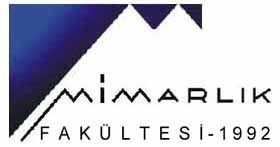 